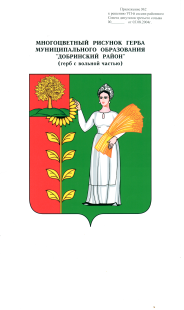 П О С Т А Н О В Л Е Н И ЕАДМИНИСТРАЦИИ СЕЛЬСКОГО ПОСЕЛЕНИЯНИЖНЕМАТРЕНСКИЙ СЕЛЬСОВЕТДобринского муниципального района Липецкой области02.04.2018г.                                  с.Нижняя Матренка                           №  27О подготовке проекта  внесения изменений  в Правила землепользованияи застройки сельского поселения Нижнематренский сельсоветДобринского муниципального района Липецкой области       В целях совершенствования порядка регулирования землепользования и застройки на территории сельского поселения Нижнематренский сельсовет, в соответствии со ст. 31-33 Градостроительного кодекса Российской Федерации, Федеральным законом от 06.10.2003 № 131-ФЗ «Об общих принципах организации местного самоуправления в Российской Федерации», Уставом сельского поселения Нижнематренский сельсовет, администрация сельского поселения Нижнематренский сельсовет  ПОСТАНОВЛЯЕТ:          1. Комиссии по подготовке и внесению изменений в проект Правил землепользования и застройки сельского поселения Нижнематренский  сельсовет осуществить подготовку проекта внесения изменений в Правила землепользования и застройки сельского поселения Нижнематренский сельсовет Добринского муниципального района Липецкой области.          2. Настоящее постановление вступает в силу с момента его обнародования.          3.  Контроль  за  исполнением  настоящего  постановления  оставляю  за собой.Глава сельского поселения Нижнематренский сельсовет                                                   В. В. Батышкин